Signature and stamp must be in a different colour to that in the printed certificate / Підпис та печатка повинні відрізнятись кольором від бланку1.1 Country of origin: / Країна – походження:FINLAND /  Фiнляндiя1.9 Certificate No: /  Сертифікат №: 1.2 Country of destination: / Країна призначення:UKRAINE /  УКРАЇНА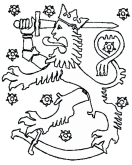 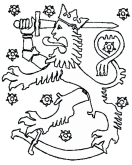 VETERINARY health certificatefor feed and feed additives of plant origin 
exported from Finland to UkraineВЕТЕРИНАРНИЙСЕРТИФIКАТНа продукцію, що експортується з Фiнляндiї в Україну1.3 Name and address of manufacturer: / Назва та адреса виробника:VETERINARY health certificatefor feed and feed additives of plant origin 
exported from Finland to UkraineВЕТЕРИНАРНИЙСЕРТИФIКАТНа продукцію, що експортується з Фiнляндiї в Україну1.4 Name and address of consignor: / Назва та адреса відправника:VETERINARY health certificatefor feed and feed additives of plant origin 
exported from Finland to UkraineВЕТЕРИНАРНИЙСЕРТИФIКАТНа продукцію, що експортується з Фiнляндiї в Україну1.5 Name and address of consignee: / Назва та адреса отримувача:VETERINARY health certificatefor feed and feed additives of plant origin 
exported from Finland to UkraineВЕТЕРИНАРНИЙСЕРТИФIКАТНа продукцію, що експортується з Фiнляндiї в Україну1.5 Name and address of consignee: / Назва та адреса отримувача:1.10 Certifying Member State: / Країна, яка видала сертифікат:FINLAND / Фiнляндiя1.5 Name and address of consignee: / Назва та адреса отримувача:1.11 Competent Central Authority in EU: /  Компетентний орган:FINNISH FOOD AUTHORITY1.6 Contract №: / Контракт №:1.12  Organisation in the EU issuing this certificate: / Установа, що видала сертифікат:1.7 Means of transport (the number of the railway carriage, truck, container, flight-number, name of the ship: / Транспортні засоби (номер вагона, вантажівки, контейнера, рейс літака, назва судна):1.12  Organisation in the EU issuing this certificate: / Установа, що видала сертифікат:1.8 Country of transit: / Країна транзиту:1.13  Point of crossing the border: / Пункт перетину кордону   2. Identification of products / Ідентифікація продукції:   2. Identification of products / Ідентифікація продукції:2.1 Name of the product: / Найменування продукції: 2.1 Name of the product: / Найменування продукції: 2.2 Date of production: / Дата виробництва продукції: 2.3 Type of package: / Пакування:2.4 Number of packages: / Кількість місць:2.5 Net weight (kg): / Вага нетто (кг):2.6 Number of seal:/ Номер пломби: 2.7 Identification marks: / Маркування:2.8 Conditions of storage and transport: / Умови зберігання та перевезення:2.8 Conditions of storage and transport: / Умови зберігання та перевезення:3. Origin of the products / Походження продукції: 3.1	Name (No) and address of establishment, approved by the Competent Veterinary Service in the EU: / назва (No) та адреса підприємства, зареєстрованого компетентною ветеринарною службою ЄС для експорта:3.2 	Administrative-territorial unit: / Адміністративно-територіальна одиниця:4. Certificate on suitability of products / Свідоцтво про придатність продукціїI, the undersigned state / official veterinarian certify that: /
Я, що нижче підписався державний / офіційний ветеринарний лікар, цим засвідчую наступне:The feeds of plant origin for animals  exported to Ukraine were obtained and shipped from administrative territories free from infectious animal diseases, including: /Даний товар, кормові добавки та корми, що експортуються в Україну, одержані та відвантажені з адміністративних територій, що вільні від хвороб тварин, у тому числі:african swine fever - during the last 3 years in the country; /
африканської чуми свиней – на протязі останніх 3 років у країні;foot-and-mouth disease, rinderpest, peste des petits ruminants, African horse sickness - during the last 12 months in the administrated unit (state, province, land, district and etc.); /	ящура, чуми ВРХ, чуми дрібних жуйних, африканської чуми коней – протягом останніх 12 місяців на адміністративній территорії – (штат, провінція, земля, округ тощо);Shipped fodder is not toxic for animals. /
Відвантажений фураж нетоксичний для тварин.The quantity of grain with seedling blight symptoms does not exceed 1%, and the contents of heavy metals, mycotoxins, and pesticides do not exceed limited permitted standards. / B продукції, що поставляється наявність зерна з ознаками фузаріозу становить не більше 1%, a вміст важких металів, мікотоксинів, пестицидів  не перевищує гранично допустимі норми.The total beta-activity does not exceed 60 Becquerel per kg in all exported fodder. / 
Суммарна бета-активність не перевищує 60 Бекерелей на 1 кг у всіх  продуктах, що експортуютьсяThe feed additive does not contain dioxin / Кормова добавка не містить діоксину.Feeds do not contain animal proteins. / 
Корми не містять білки тваринного походження.Means of transport are treated and prepared in accordance with the rules approved in the EU. /
Транспортні засоби оброблені та підготовлені у відповідності з встановленими у ЄС правилами.Place / МісцеDate / СкладеноOfficial stamp: / Печатка:Official stamp: / Печатка:Signature of state/official veterinarian / Підпис державного/офіційного ветеринарного лікаряSignature of state/official veterinarian / Підпис державного/офіційного ветеринарного лікаряSignature of state/official veterinarian / Підпис державного/офіційного ветеринарного лікаряSignature of state/official veterinarian / Підпис державного/офіційного ветеринарного лікаряOfficial stamp: / Печатка:Official stamp: / Печатка:Name and position in capital letters   / П.І.П. та посадаName and position in capital letters   / П.І.П. та посадаName and position in capital letters   / П.І.П. та посадаName and position in capital letters   / П.І.П. та посадаOfficial stamp: / Печатка: